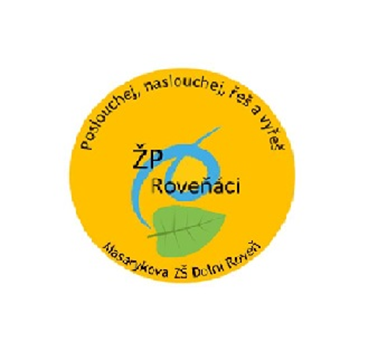 ZPRÁVA Z 11. SCHŮZKY ŽP,konané dne 8. 2. 2024Docházka:Nikdo nechyběl.PROGRAM:Kontrola docházkyKytičky má v únoru na starost 8. třída Udělování plusových bodů za kytičkyNoste si svoje kapesníky Po lyžáku bude beseda s paní ředitelkou nejspíš ve středu 21. 2. Od 19. 2. bude hodnocení obědů, plakát připraví M. Vojtíšek14. 2. Valentýnská výzva – přijít v červeném (minimálně 3 viditelné kusy oblečení) – členové ŽP předají seznam zúčastněných tř. učitelům (+2)14. 2. Výzva o červené srdíčko spočívá v tom, že si vyrobíte červené srdíčko a to si přiděláte na triko (+1)Změna člena parlamentu v 7. třídě – místo T. Pichla bude Jiří DrábekVandalismus na chlapeckých toaletách - řešímeDalší schůzka ve čtvrtek 22. 2. v 7:00                 Zapsala: Čermáková Adéla                 Mgr. Jaroslava Balášová, koordinátor ŽP